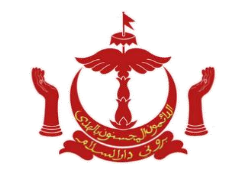 Disahkan oleh (untuk diisi oleh Pengarah Pentadbiran Kementerian/ Ketua Jabatan):Untuk kegunaan Unit Pengambilan Keanggotaan, Jabatan Perkhidmatan AwamTarikh permohonan diterima	:……………………………………………………………………Disemak Oleh			:……………………………………………………………………Kod Jawatan			:……………………………………………………………………Tarikh disemak			:…………………………………………………………….........Nota: * Permohonan yang tidak lengkap akan dikembalikan semula dan jika dihadapkan semula ke jabatan ini dikira sebagai permohonan baru.JABATAN PERKHIDMATAN AWAM[UNIT PENGAMBILAN KEANGGOTAAN]
MAKLUMAT PENERIMAAN/SENARAI SEMAK PERMOHONAN BARU PENGAMBILAN PEKERJA BERGAJI HARIARAHAN PENTING1. SILA BACA, PENUHI DAN LENGKAPKAN DENGAN BETUL PERKARA-PERKARA BERIKUT2. PERMOHONAN TIDAK LENGKAP AKAN DIKEMBALIKAN.KEMENTERIAN/ JABATAN:RUJUKANSURAT/ MEMORANDUM:TARIKHSURAT/ MEMORANDUM:Sila pastikan Dokumen-Dokumen berikut disertakan dan diisikan dengan LENGKAP, BETUL dan TERATURSila pastikan Dokumen-Dokumen berikut disertakan dan diisikan dengan LENGKAP, BETUL dan TERATURSila pastikan Dokumen-Dokumen berikut disertakan dan diisikan dengan LENGKAP, BETUL dan TERATURSila pastikan Dokumen-Dokumen berikut disertakan dan diisikan dengan LENGKAP, BETUL dan TERATURSila pastikan Dokumen-Dokumen berikut disertakan dan diisikan dengan LENGKAP, BETUL dan TERATURBIL.PERKARAPERKARAKementerian/ JabatanSila Tandakan (X/√)*JPASila Tandakan (X/√)1Surat/ Memorandum permohonan Kementerian / JabatanSurat/ Memorandum permohonan Kementerian / Jabatan(      )(      )2Laporan dan sokongan Jawatankuasa Pengambilan Pekerja-Pekerja Bergaji Hari dengan ulasan-ulasan tertentu dan ditandatangani oleh Pengerusi dan Ahli-Ahli iaitu bagi:Laporan dan sokongan Jawatankuasa Pengambilan Pekerja-Pekerja Bergaji Hari dengan ulasan-ulasan tertentu dan ditandatangani oleh Pengerusi dan Ahli-Ahli iaitu bagi:(      )(      )22.1Calon-calon yang disokong(      )(      )22.2Calon-calon simpanan(      )(      )22.3Calon-calon yang tidak disokong(      )(      )3Jumlah kekosongan peruntukan (Gaji Hari dan Open Vote – Peruntukan Berulang-ulang)Jumlah kekosongan peruntukan (Gaji Hari dan Open Vote – Peruntukan Berulang-ulang)(      )(      )4Jumlah calon yang diambilJumlah calon yang diambil(      )(      )5Perkiraan terperinci peruntukan yang digunakanPerkiraan terperinci peruntukan yang digunakan(      )(      )6Pengesahan bahawa peruntukan yang digunakan adalah mencukupi bagi membayar gaji, bonus, elaun-elaun dan caruman-caruman yang berkenaanPengesahan bahawa peruntukan yang digunakan adalah mencukupi bagi membayar gaji, bonus, elaun-elaun dan caruman-caruman yang berkenaan(      )(      )7Senarai lengkap nama calon-calon yang dipanggil bagi:Senarai lengkap nama calon-calon yang dipanggil bagi:(      )(      )77.1Sesi ujian bertulis (jika ada)(      )(      )77.2Sesi temuduga(      )(      )8Salinan senarai calon-calon yang bersesuaian mengikut keperluan kelulusan akademik atau lain-lain kelulusan dari Jobcentre Brunei, Jabatan Tenaga dan Perindustrian, Jabatan Perdana Menteri (secara persuratan atau melalui emel)Salinan senarai calon-calon yang bersesuaian mengikut keperluan kelulusan akademik atau lain-lain kelulusan dari Jobcentre Brunei, Jabatan Tenaga dan Perindustrian, Jabatan Perdana Menteri (secara persuratan atau melalui emel)(      )(      )NamaJawatanTandatanganPermohonan*LENGKAP & DITERIMATIDAK LENGKAP & DIKEMBALIKANUGH01